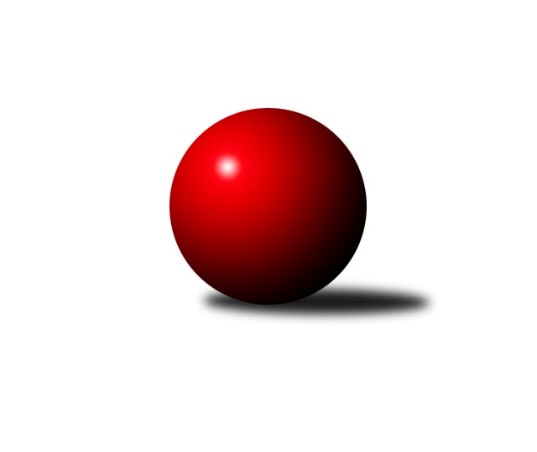 Č.9Ročník 2017/2018	29.5.2024 Jihomoravská divize 2017/2018Statistika 9. kolaTabulka družstev:		družstvo	záp	výh	rem	proh	skore	sety	průměr	body	plné	dorážka	chyby	1.	SKK Dubňany B	9	7	0	2	50.0 : 22.0 	(126.5 : 89.5)	3081	14	2092	989	32.9	2.	KK Jiskra Čejkovice	9	6	0	3	45.0 : 27.0 	(122.5 : 93.5)	2852	12	1945	907	28.4	3.	KK Réna Ivančice	9	5	1	3	40.5 : 31.5 	(120.0 : 96.0)	3099	11	2089	1010	28.6	4.	KK Orel Telnice	9	5	1	3	38.5 : 33.5 	(114.5 : 101.5)	2988	11	2022	966	26.2	5.	TJ Sokol Mistřín B	9	5	1	3	38.0 : 34.0 	(109.5 : 106.5)	3197	11	2163	1034	35.1	6.	KK Blansko B	9	4	1	4	33.0 : 39.0 	(96.5 : 119.5)	2883	9	1958	925	40.2	7.	TJ Sokol Brno IV	9	4	0	5	37.0 : 35.0 	(110.5 : 105.5)	3014	8	2065	948	34.2	8.	KK Vyškov B	9	4	0	5	37.0 : 35.0 	(108.5 : 107.5)	3034	8	2070	965	38.6	9.	TJ Jiskra Otrokovice	9	4	0	5	33.0 : 39.0 	(100.5 : 115.5)	2975	8	2037	938	42.4	10.	KK Mor.Slávia Brno B	9	4	0	5	33.0 : 39.0 	(99.0 : 117.0)	3049	8	2080	969	42	11.	TJ Sokol Luhačovice B	9	3	2	4	32.0 : 40.0 	(111.0 : 105.0)	3056	8	2067	989	31.8	12.	KC Zlín B	9	4	0	5	31.0 : 41.0 	(103.0 : 113.0)	3001	8	2045	956	40.3	13.	KK Orel Ivančice	9	4	0	5	31.0 : 41.0 	(96.0 : 120.0)	3049	8	2073	976	37.6	14.	TJ Valašské Meziříčí B	9	1	0	8	25.0 : 47.0 	(94.0 : 122.0)	3121	2	2139	982	44Tabulka doma:		družstvo	záp	výh	rem	proh	skore	sety	průměr	body	maximum	minimum	1.	SKK Dubňany B	4	4	0	0	24.0 : 8.0 	(55.0 : 41.0)	3203	8	3255	3114	2.	KK Orel Telnice	4	4	0	0	23.0 : 9.0 	(59.5 : 36.5)	2628	8	2664	2585	3.	KK Jiskra Čejkovice	5	4	0	1	28.0 : 12.0 	(77.5 : 42.5)	2688	8	2825	2606	4.	TJ Sokol Brno IV	5	4	0	1	28.0 : 12.0 	(67.5 : 52.5)	3235	8	3277	3182	5.	TJ Jiskra Otrokovice	6	4	0	2	27.0 : 21.0 	(75.5 : 68.5)	3070	8	3151	3025	6.	KK Vyškov B	5	3	0	2	23.0 : 17.0 	(62.0 : 58.0)	3238	6	3293	3175	7.	KK Blansko B	5	3	0	2	21.0 : 19.0 	(57.5 : 62.5)	3177	6	3226	3124	8.	TJ Sokol Luhačovice B	4	2	1	1	19.0 : 13.0 	(56.5 : 39.5)	3190	5	3250	3102	9.	KK Réna Ivančice	5	2	1	2	20.5 : 19.5 	(62.5 : 57.5)	2628	5	2661	2590	10.	TJ Sokol Mistřín B	5	2	1	2	19.0 : 21.0 	(60.0 : 60.0)	3206	5	3261	3160	11.	KK Orel Ivančice	4	2	0	2	14.0 : 18.0 	(40.5 : 55.5)	3117	4	3179	3071	12.	KC Zlín B	3	1	0	2	11.0 : 13.0 	(33.0 : 39.0)	3107	2	3190	3050	13.	TJ Valašské Meziříčí B	4	1	0	3	14.0 : 18.0 	(49.0 : 47.0)	3214	2	3230	3195	14.	KK Mor.Slávia Brno B	4	1	0	3	12.0 : 20.0 	(40.0 : 56.0)	3114	2	3174	3089Tabulka venku:		družstvo	záp	výh	rem	proh	skore	sety	průměr	body	maximum	minimum	1.	KK Réna Ivančice	4	3	0	1	20.0 : 12.0 	(57.5 : 38.5)	3217	6	3272	3155	2.	TJ Sokol Mistřín B	4	3	0	1	19.0 : 13.0 	(49.5 : 46.5)	3195	6	3223	3151	3.	SKK Dubňany B	5	3	0	2	26.0 : 14.0 	(71.5 : 48.5)	3057	6	3313	2683	4.	KK Mor.Slávia Brno B	5	3	0	2	21.0 : 19.0 	(59.0 : 61.0)	3032	6	3361	2544	5.	KC Zlín B	6	3	0	3	20.0 : 28.0 	(70.0 : 74.0)	2991	6	3292	2514	6.	KK Jiskra Čejkovice	4	2	0	2	17.0 : 15.0 	(45.0 : 51.0)	2894	4	3289	2605	7.	KK Orel Ivančice	5	2	0	3	17.0 : 23.0 	(55.5 : 64.5)	3035	4	3235	2667	8.	KK Blansko B	4	1	1	2	12.0 : 20.0 	(39.0 : 57.0)	2809	3	3202	2433	9.	KK Orel Telnice	5	1	1	3	15.5 : 24.5 	(55.0 : 65.0)	3060	3	3262	2606	10.	TJ Sokol Luhačovice B	5	1	1	3	13.0 : 27.0 	(54.5 : 65.5)	3029	3	3271	2613	11.	KK Vyškov B	4	1	0	3	14.0 : 18.0 	(46.5 : 49.5)	2984	2	3185	2543	12.	TJ Jiskra Otrokovice	3	0	0	3	6.0 : 18.0 	(25.0 : 47.0)	2943	0	3192	2553	13.	TJ Sokol Brno IV	4	0	0	4	9.0 : 23.0 	(43.0 : 53.0)	2958	0	3209	2468	14.	TJ Valašské Meziříčí B	5	0	0	5	11.0 : 29.0 	(45.0 : 75.0)	3102	0	3143	3056Tabulka podzimní části:		družstvo	záp	výh	rem	proh	skore	sety	průměr	body	doma	venku	1.	SKK Dubňany B	9	7	0	2	50.0 : 22.0 	(126.5 : 89.5)	3081	14 	4 	0 	0 	3 	0 	2	2.	KK Jiskra Čejkovice	9	6	0	3	45.0 : 27.0 	(122.5 : 93.5)	2852	12 	4 	0 	1 	2 	0 	2	3.	KK Réna Ivančice	9	5	1	3	40.5 : 31.5 	(120.0 : 96.0)	3099	11 	2 	1 	2 	3 	0 	1	4.	KK Orel Telnice	9	5	1	3	38.5 : 33.5 	(114.5 : 101.5)	2988	11 	4 	0 	0 	1 	1 	3	5.	TJ Sokol Mistřín B	9	5	1	3	38.0 : 34.0 	(109.5 : 106.5)	3197	11 	2 	1 	2 	3 	0 	1	6.	KK Blansko B	9	4	1	4	33.0 : 39.0 	(96.5 : 119.5)	2883	9 	3 	0 	2 	1 	1 	2	7.	TJ Sokol Brno IV	9	4	0	5	37.0 : 35.0 	(110.5 : 105.5)	3014	8 	4 	0 	1 	0 	0 	4	8.	KK Vyškov B	9	4	0	5	37.0 : 35.0 	(108.5 : 107.5)	3034	8 	3 	0 	2 	1 	0 	3	9.	TJ Jiskra Otrokovice	9	4	0	5	33.0 : 39.0 	(100.5 : 115.5)	2975	8 	4 	0 	2 	0 	0 	3	10.	KK Mor.Slávia Brno B	9	4	0	5	33.0 : 39.0 	(99.0 : 117.0)	3049	8 	1 	0 	3 	3 	0 	2	11.	TJ Sokol Luhačovice B	9	3	2	4	32.0 : 40.0 	(111.0 : 105.0)	3056	8 	2 	1 	1 	1 	1 	3	12.	KC Zlín B	9	4	0	5	31.0 : 41.0 	(103.0 : 113.0)	3001	8 	1 	0 	2 	3 	0 	3	13.	KK Orel Ivančice	9	4	0	5	31.0 : 41.0 	(96.0 : 120.0)	3049	8 	2 	0 	2 	2 	0 	3	14.	TJ Valašské Meziříčí B	9	1	0	8	25.0 : 47.0 	(94.0 : 122.0)	3121	2 	1 	0 	3 	0 	0 	5Tabulka jarní části:		družstvo	záp	výh	rem	proh	skore	sety	průměr	body	doma	venku	1.	TJ Sokol Luhačovice B	0	0	0	0	0.0 : 0.0 	(0.0 : 0.0)	0	0 	0 	0 	0 	0 	0 	0 	2.	TJ Sokol Brno IV	0	0	0	0	0.0 : 0.0 	(0.0 : 0.0)	0	0 	0 	0 	0 	0 	0 	0 	3.	KK Blansko B	0	0	0	0	0.0 : 0.0 	(0.0 : 0.0)	0	0 	0 	0 	0 	0 	0 	0 	4.	TJ Sokol Mistřín B	0	0	0	0	0.0 : 0.0 	(0.0 : 0.0)	0	0 	0 	0 	0 	0 	0 	0 	5.	KK Vyškov B	0	0	0	0	0.0 : 0.0 	(0.0 : 0.0)	0	0 	0 	0 	0 	0 	0 	0 	6.	SKK Dubňany B	0	0	0	0	0.0 : 0.0 	(0.0 : 0.0)	0	0 	0 	0 	0 	0 	0 	0 	7.	KC Zlín B	0	0	0	0	0.0 : 0.0 	(0.0 : 0.0)	0	0 	0 	0 	0 	0 	0 	0 	8.	KK Orel Telnice	0	0	0	0	0.0 : 0.0 	(0.0 : 0.0)	0	0 	0 	0 	0 	0 	0 	0 	9.	KK Réna Ivančice	0	0	0	0	0.0 : 0.0 	(0.0 : 0.0)	0	0 	0 	0 	0 	0 	0 	0 	10.	TJ Valašské Meziříčí B	0	0	0	0	0.0 : 0.0 	(0.0 : 0.0)	0	0 	0 	0 	0 	0 	0 	0 	11.	KK Mor.Slávia Brno B	0	0	0	0	0.0 : 0.0 	(0.0 : 0.0)	0	0 	0 	0 	0 	0 	0 	0 	12.	KK Jiskra Čejkovice	0	0	0	0	0.0 : 0.0 	(0.0 : 0.0)	0	0 	0 	0 	0 	0 	0 	0 	13.	KK Orel Ivančice	0	0	0	0	0.0 : 0.0 	(0.0 : 0.0)	0	0 	0 	0 	0 	0 	0 	0 	14.	TJ Jiskra Otrokovice	0	0	0	0	0.0 : 0.0 	(0.0 : 0.0)	0	0 	0 	0 	0 	0 	0 	0 Zisk bodů pro družstvo:		jméno hráče	družstvo	body	zápasy	v %	dílčí body	sety	v %	1.	Jaroslav Mošať 	KK Réna Ivančice  	8	/	9	(89%)	25.5	/	36	(71%)	2.	Filip Dratva 	SKK Dubňany B 	8	/	9	(89%)	25	/	36	(69%)	3.	Michael Divílek ml.	TJ Jiskra Otrokovice 	7	/	8	(88%)	21	/	32	(66%)	4.	Jaroslav Harca 	SKK Dubňany B 	7	/	9	(78%)	23	/	36	(64%)	5.	Jiří Dvořák 	KK Orel Telnice 	7	/	9	(78%)	22.5	/	36	(63%)	6.	Patrik Schneider 	KK Mor.Slávia Brno B 	7	/	9	(78%)	22	/	36	(61%)	7.	Miroslav Vítek 	TJ Sokol Brno IV 	7	/	9	(78%)	20.5	/	36	(57%)	8.	Zdeněk Vránek 	TJ Sokol Brno IV 	7	/	9	(78%)	18.5	/	36	(51%)	9.	Jan Mecerod 	KK Orel Ivančice 	6	/	8	(75%)	20	/	32	(63%)	10.	Václav Kratochvíla 	SKK Dubňany B 	6	/	8	(75%)	18	/	32	(56%)	11.	Miloslav Krejčí 	KK Vyškov B 	6	/	9	(67%)	23	/	36	(64%)	12.	Tomáš Stávek 	KK Jiskra Čejkovice 	6	/	9	(67%)	22.5	/	36	(63%)	13.	Zdeněk Škrobák 	KK Jiskra Čejkovice 	6	/	9	(67%)	22	/	36	(61%)	14.	Roman Janás 	KC Zlín B 	6	/	9	(67%)	20.5	/	36	(57%)	15.	Martin Komosný 	KK Jiskra Čejkovice 	6	/	9	(67%)	19	/	36	(53%)	16.	Martin Honc 	KK Blansko B 	6	/	9	(67%)	18	/	36	(50%)	17.	Zdenek Pokorný 	KK Vyškov B 	5	/	6	(83%)	15	/	24	(63%)	18.	Tomáš Vejmola 	KK Vyškov B 	5	/	7	(71%)	17	/	28	(61%)	19.	Pavel Dvořák 	KK Orel Telnice 	5	/	8	(63%)	21	/	32	(66%)	20.	Jiří Smutný 	TJ Sokol Brno IV 	5	/	8	(63%)	20.5	/	32	(64%)	21.	Zdenek Pokorný 	KK Orel Telnice 	5	/	8	(63%)	20.5	/	32	(64%)	22.	Ludvík Vaněk 	KK Jiskra Čejkovice 	5	/	8	(63%)	18	/	32	(56%)	23.	Martin Fiala 	TJ Sokol Mistřín B 	5	/	8	(63%)	18	/	32	(56%)	24.	Vít Svoboda 	KK Jiskra Čejkovice 	5	/	9	(56%)	23	/	36	(64%)	25.	Miroslav Hvozdenský 	TJ Sokol Luhačovice B 	5	/	9	(56%)	22.5	/	36	(63%)	26.	Zdeněk Kratochvíla 	SKK Dubňany B 	5	/	9	(56%)	21	/	36	(58%)	27.	Josef Kotlán 	KK Blansko B 	5	/	9	(56%)	20	/	36	(56%)	28.	Milan Žáček 	TJ Sokol Luhačovice B 	5	/	9	(56%)	20	/	36	(56%)	29.	Peter Zaťko 	KK Mor.Slávia Brno B 	5	/	9	(56%)	16.5	/	36	(46%)	30.	Dalibor Šalplachta 	KK Réna Ivančice  	4.5	/	8	(56%)	19	/	32	(59%)	31.	Jiří Šimeček 	KK Orel Telnice 	4.5	/	9	(50%)	17.5	/	36	(49%)	32.	Aneta Ondovčáková 	KK Orel Ivančice 	4	/	5	(80%)	13	/	20	(65%)	33.	Vratislav Kunc 	TJ Sokol Luhačovice B 	4	/	5	(80%)	11	/	20	(55%)	34.	Zdeněk Sedláček 	TJ Sokol Mistřín B 	4	/	6	(67%)	14.5	/	24	(60%)	35.	Václav Luža 	TJ Sokol Mistřín B 	4	/	6	(67%)	10.5	/	24	(44%)	36.	Ludmila Satinská 	TJ Valašské Meziříčí B 	4	/	6	(67%)	10	/	24	(42%)	37.	Jiří Konečný 	TJ Sokol Luhačovice B 	4	/	7	(57%)	17	/	28	(61%)	38.	Michael Divílek st.	TJ Jiskra Otrokovice 	4	/	7	(57%)	16	/	28	(57%)	39.	David Matlach 	KC Zlín B 	4	/	7	(57%)	15.5	/	28	(55%)	40.	Roman Macek 	TJ Sokol Mistřín B 	4	/	7	(57%)	15	/	28	(54%)	41.	Radim Hostinský 	KK Mor.Slávia Brno B 	4	/	7	(57%)	14	/	28	(50%)	42.	Petr Tomášek 	TJ Valašské Meziříčí B 	4	/	7	(57%)	14	/	28	(50%)	43.	Adam Sýkora 	KK Jiskra Čejkovice 	4	/	7	(57%)	13	/	28	(46%)	44.	Radek Janás 	KC Zlín B 	4	/	8	(50%)	18	/	32	(56%)	45.	Václav Benada 	SKK Dubňany B 	4	/	8	(50%)	18	/	32	(56%)	46.	Martin Kuropata 	TJ Valašské Meziříčí B 	4	/	8	(50%)	16	/	32	(50%)	47.	Jaromír Čanda 	TJ Sokol Luhačovice B 	4	/	8	(50%)	15.5	/	32	(48%)	48.	Jiří Zapletal 	KK Blansko B 	4	/	8	(50%)	12	/	32	(38%)	49.	Josef Blaha 	TJ Sokol Mistřín B 	4	/	9	(44%)	20	/	36	(56%)	50.	Tomáš Buršík 	KK Réna Ivančice  	4	/	9	(44%)	20	/	36	(56%)	51.	Miroslav Nemrava 	KK Réna Ivančice  	4	/	9	(44%)	18.5	/	36	(51%)	52.	Ladislav Musil 	KK Blansko B 	3	/	4	(75%)	10.5	/	16	(66%)	53.	Barbora Divílková ml.	TJ Jiskra Otrokovice 	3	/	4	(75%)	8.5	/	16	(53%)	54.	Martin Bublák 	KK Orel Ivančice 	3	/	5	(60%)	11	/	20	(55%)	55.	Ondřej Olšák 	KK Mor.Slávia Brno B 	3	/	5	(60%)	11	/	20	(55%)	56.	Radek Šenkýř 	KK Mor.Slávia Brno B 	3	/	6	(50%)	10.5	/	24	(44%)	57.	Milan Svačina 	KK Vyškov B 	3	/	6	(50%)	10	/	24	(42%)	58.	Libor Pekárek 	TJ Jiskra Otrokovice 	3	/	6	(50%)	8.5	/	24	(35%)	59.	Radoslav Rozsíval 	TJ Sokol Brno IV 	3	/	7	(43%)	14	/	28	(50%)	60.	Josef Hájek 	KK Orel Telnice 	3	/	7	(43%)	13	/	28	(46%)	61.	Petr Polepil 	KC Zlín B 	3	/	7	(43%)	12.5	/	28	(45%)	62.	Miroslav Flek 	KK Blansko B 	3	/	8	(38%)	16	/	32	(50%)	63.	Marek Čech 	KK Réna Ivančice  	3	/	8	(38%)	15.5	/	32	(48%)	64.	Jaromír Klika 	KK Orel Ivančice 	3	/	8	(38%)	15.5	/	32	(48%)	65.	Tomáš Čech 	KK Réna Ivančice  	3	/	9	(33%)	16.5	/	36	(46%)	66.	Miloš Jandík 	TJ Valašské Meziříčí B 	3	/	9	(33%)	16	/	36	(44%)	67.	Robert Mondřík 	KK Vyškov B 	2	/	2	(100%)	7	/	8	(88%)	68.	Ladislav Teplík 	SKK Dubňany B 	2	/	3	(67%)	8	/	12	(67%)	69.	Miroslav Volek 	TJ Valašské Meziříčí B 	2	/	3	(67%)	7	/	12	(58%)	70.	Tereza Divílková 	TJ Jiskra Otrokovice 	2	/	3	(67%)	7	/	12	(58%)	71.	Barbora Divílková st.	TJ Jiskra Otrokovice 	2	/	3	(67%)	6.5	/	12	(54%)	72.	František Kellner 	KK Mor.Slávia Brno B 	2	/	3	(67%)	6	/	12	(50%)	73.	Petr Jonášek 	TJ Jiskra Otrokovice 	2	/	4	(50%)	9	/	16	(56%)	74.	Miloslav Plesník 	TJ Valašské Meziříčí B 	2	/	4	(50%)	8.5	/	16	(53%)	75.	Jaroslav Šerák 	SKK Dubňany B 	2	/	4	(50%)	7	/	16	(44%)	76.	Rudolf Zouhar 	TJ Sokol Brno IV 	2	/	4	(50%)	7	/	16	(44%)	77.	Jana Volková 	TJ Valašské Meziříčí B 	2	/	4	(50%)	6.5	/	16	(41%)	78.	Zdeněk Bachňák 	KC Zlín B 	2	/	5	(40%)	11	/	20	(55%)	79.	Tomáš Juřík 	TJ Sokol Luhačovice B 	2	/	6	(33%)	11.5	/	24	(48%)	80.	Zdeněk Mrkvica 	KK Orel Ivančice 	2	/	6	(33%)	10	/	24	(42%)	81.	Karel Sax 	KK Orel Ivančice 	2	/	6	(33%)	7.5	/	24	(31%)	82.	Pavel Husar 	TJ Sokol Brno IV 	2	/	7	(29%)	14	/	28	(50%)	83.	Milan Mikáč 	KK Orel Telnice 	2	/	7	(29%)	12	/	28	(43%)	84.	Karel Máčalík 	TJ Sokol Luhačovice B 	2	/	7	(29%)	10.5	/	28	(38%)	85.	Jiří Gach 	TJ Jiskra Otrokovice 	2	/	8	(25%)	12	/	32	(38%)	86.	Petr Berka 	TJ Sokol Brno IV 	2	/	8	(25%)	12	/	32	(38%)	87.	Břetislav Láník 	KK Vyškov B 	2	/	8	(25%)	12	/	32	(38%)	88.	Jan Večerka 	KK Vyškov B 	2	/	8	(25%)	11	/	32	(34%)	89.	Marek Rozsíval 	TJ Sokol Brno IV 	1	/	1	(100%)	3	/	4	(75%)	90.	Petr Večerka 	KK Vyškov B 	1	/	1	(100%)	3	/	4	(75%)	91.	Petr Vrzalík 	KC Zlín B 	1	/	1	(100%)	3	/	4	(75%)	92.	Jan Blahůšek 	SKK Dubňany B 	1	/	1	(100%)	2.5	/	4	(63%)	93.	Tomáš Řihánek 	KK Réna Ivančice  	1	/	1	(100%)	2.5	/	4	(63%)	94.	Tomáš Hrdlička 	KK Réna Ivančice  	1	/	1	(100%)	2.5	/	4	(63%)	95.	Miroslav Poledník 	KK Vyškov B 	1	/	1	(100%)	2	/	4	(50%)	96.	Milan Ryšánek 	KK Vyškov B 	1	/	2	(50%)	3	/	8	(38%)	97.	Evžen Štětkář 	KC Zlín B 	1	/	3	(33%)	4.5	/	12	(38%)	98.	Martin Mačák 	SKK Dubňany B 	1	/	3	(33%)	4	/	12	(33%)	99.	Radim Holešinský 	TJ Sokol Mistřín B 	1	/	4	(25%)	6	/	16	(38%)	100.	Milan Peťovský 	TJ Sokol Mistřín B 	1	/	4	(25%)	5	/	16	(31%)	101.	Jiří Peška 	KK Orel Ivančice 	1	/	4	(25%)	4	/	16	(25%)	102.	Zdeněk Šeděnka 	KC Zlín B 	1	/	5	(20%)	8	/	20	(40%)	103.	Alena Dvořáková 	KK Orel Telnice 	1	/	5	(20%)	5.5	/	20	(28%)	104.	Radim Herůfek 	KK Mor.Slávia Brno B 	1	/	6	(17%)	10	/	24	(42%)	105.	Radek Horák 	TJ Sokol Mistřín B 	1	/	7	(14%)	12.5	/	28	(45%)	106.	Otakar Lukáč 	KK Blansko B 	1	/	7	(14%)	11	/	28	(39%)	107.	Libor Horák 	TJ Valašské Meziříčí B 	1	/	7	(14%)	10	/	28	(36%)	108.	Martin Maša 	KK Orel Ivančice 	1	/	7	(14%)	9	/	28	(32%)	109.	Radim Pliska 	KK Blansko B 	1	/	7	(14%)	9	/	28	(32%)	110.	Martin Zimmermann 	KK Orel Ivančice 	0	/	1	(0%)	2	/	4	(50%)	111.	Zdeněk Burian 	KK Jiskra Čejkovice 	0	/	1	(0%)	2	/	4	(50%)	112.	Veronika Semmler 	KK Mor.Slávia Brno B 	0	/	1	(0%)	1	/	4	(25%)	113.	Nela Hudáková 	KK Orel Ivančice 	0	/	1	(0%)	1	/	4	(25%)	114.	Petr Kudláček 	TJ Sokol Luhačovice B 	0	/	1	(0%)	1	/	4	(25%)	115.	Josef Konvičný 	TJ Valašské Meziříčí B 	0	/	1	(0%)	1	/	4	(25%)	116.	Milan Klanica 	TJ Valašské Meziříčí B 	0	/	1	(0%)	0	/	4	(0%)	117.	František Zemek 	KK Orel Ivančice 	0	/	1	(0%)	0	/	4	(0%)	118.	Josef Michálek 	KK Vyškov B 	0	/	2	(0%)	3	/	8	(38%)	119.	Pavel Milo 	TJ Valašské Meziříčí B 	0	/	3	(0%)	3	/	12	(25%)	120.	Martin Polepil 	KC Zlín B 	0	/	4	(0%)	4	/	16	(25%)	121.	Pavel Jurásek 	TJ Jiskra Otrokovice 	0	/	6	(0%)	7	/	24	(29%)	122.	Dalibor Lang 	KK Mor.Slávia Brno B 	0	/	7	(0%)	8	/	28	(29%)Průměry na kuželnách:		kuželna	průměr	plné	dorážka	chyby	výkon na hráče	1.	TJ Valašské Meziříčí, 1-4	3231	2183	1048	40.4	(538.6)	2.	KK Vyškov, 1-4	3225	2185	1040	37.8	(537.6)	3.	TJ Sokol Mistřín, 1-4	3205	2166	1039	29.8	(534.3)	4.	TJ Sokol Brno IV, 1-4	3195	2165	1030	30.6	(532.7)	5.	KK Blansko, 1-6	3180	2165	1015	41.4	(530.1)	6.	TJ Sokol Luhačovice, 1-4	3166	2137	1029	29.9	(527.8)	7.	Dubňany, 1-4	3159	2148	1011	40.0	(526.6)	8.	KK MS Brno, 1-4	3141	2113	1027	38.5	(523.6)	9.	KK Orel Ivančice, 1-4	3118	2122	996	35.8	(519.8)	10.	KC Zlín, 1-4	3077	2104	972	43.3	(512.9)	11.	KK Réna Ivančice, 1-2	2623	1792	830	26.7	(437.2)	12.	KK Jiskra Čejkovice, 1-2	2614	1796	817	33.9	(435.7)	13.	Telnice, 1-2	2582	1771	811	33.0	(430.5)Nejlepší výkony na kuželnách:TJ Valašské Meziříčí, 1-4KK Mor.Slávia Brno B	3361	8. kolo	Patrik Schneider 	KK Mor.Slávia Brno B	598	8. koloKC Zlín B	3248	2. kolo	Martin Bublák 	KK Orel Ivančice	587	4. koloKK Orel Ivančice	3235	4. kolo	Radim Hostinský 	KK Mor.Slávia Brno B	585	8. koloTJ Valašské Meziříčí B	3230	4. kolo	Peter Zaťko 	KK Mor.Slávia Brno B	579	8. koloTJ Valašské Meziříčí B	3228	5. kolo	Jan Mecerod 	KK Orel Ivančice	579	4. koloTJ Valašské Meziříčí B	3203	8. kolo	Petr Tomášek 	TJ Valašské Meziříčí B	572	8. koloTJ Valašské Meziříčí B	3195	2. kolo	Martin Kuropata 	TJ Valašské Meziříčí B	568	4. koloTJ Sokol Mistřín B	3151	5. kolo	Petr Tomášek 	TJ Valašské Meziříčí B	565	5. kolo		. kolo	Petr Tomášek 	TJ Valašské Meziříčí B	565	2. kolo		. kolo	Radek Janás 	KC Zlín B	564	2. koloKK Vyškov, 1-4KK Vyškov B	3293	2. kolo	Miloslav Krejčí 	KK Vyškov B	613	2. koloKC Zlín B	3286	4. kolo	Jaroslav Mošať 	KK Réna Ivančice 	582	5. koloKK Vyškov B	3279	7. kolo	Zdeněk Bachňák 	KC Zlín B	580	4. koloKK Réna Ivančice 	3272	5. kolo	Radek Janás 	KC Zlín B	575	4. koloKK Vyškov B	3227	9. kolo	Tomáš Vejmola 	KK Vyškov B	572	2. koloKK Vyškov B	3216	4. kolo	Zdenek Pokorný 	KK Vyškov B	570	7. koloTJ Sokol Brno IV	3209	2. kolo	Tomáš Vejmola 	KK Vyškov B	568	5. koloKK Orel Ivančice	3179	7. kolo	Zdenek Pokorný 	KK Vyškov B	566	9. koloKK Vyškov B	3175	5. kolo	Miloslav Krejčí 	KK Vyškov B	566	9. koloTJ Valašské Meziříčí B	3121	9. kolo	Jan Mecerod 	KK Orel Ivančice	564	7. koloTJ Sokol Mistřín, 1-4KK Jiskra Čejkovice	3289	4. kolo	Josef Blaha 	TJ Sokol Mistřín B	592	7. koloTJ Sokol Luhačovice B	3271	9. kolo	Adam Sýkora 	KK Jiskra Čejkovice	588	4. koloTJ Sokol Mistřín B	3261	9. kolo	Vratislav Kunc 	TJ Sokol Luhačovice B	583	9. koloTJ Sokol Mistřín B	3225	7. kolo	Josef Blaha 	TJ Sokol Mistřín B	579	3. koloTJ Sokol Mistřín B	3222	3. kolo	Petr Jonášek 	TJ Jiskra Otrokovice	572	3. koloTJ Jiskra Otrokovice	3192	3. kolo	Michael Divílek ml.	TJ Jiskra Otrokovice	571	3. koloKK Orel Telnice	3168	7. kolo	Martin Fiala 	TJ Sokol Mistřín B	568	1. koloTJ Sokol Mistřín B	3162	4. kolo	Josef Blaha 	TJ Sokol Mistřín B	566	9. koloTJ Sokol Mistřín B	3160	1. kolo	Jiří Dvořák 	KK Orel Telnice	561	7. koloSKK Dubňany B	3106	1. kolo	Tomáš Juřík 	TJ Sokol Luhačovice B	559	9. koloTJ Sokol Brno IV, 1-4TJ Sokol Brno IV	3277	3. kolo	Jaroslav Mošať 	KK Réna Ivančice 	598	3. koloTJ Sokol Brno IV	3270	8. kolo	Zdeněk Vránek 	TJ Sokol Brno IV	580	9. koloTJ Sokol Brno IV	3261	1. kolo	Zdenek Pokorný 	KK Orel Telnice	575	9. koloKK Réna Ivančice 	3212	3. kolo	Pavel Husar 	TJ Sokol Brno IV	573	3. koloTJ Sokol Mistřín B	3188	6. kolo	Marek Rozsíval 	TJ Sokol Brno IV	573	1. koloTJ Sokol Brno IV	3186	6. kolo	Zdeněk Vránek 	TJ Sokol Brno IV	571	8. koloTJ Sokol Brno IV	3182	9. kolo	Pavel Dvořák 	KK Orel Telnice	570	9. koloKK Orel Telnice	3165	9. kolo	Zdeněk Vránek 	TJ Sokol Brno IV	568	1. koloTJ Sokol Luhačovice B	3133	1. kolo	Radoslav Rozsíval 	TJ Sokol Brno IV	566	8. koloTJ Jiskra Otrokovice	3085	8. kolo	Zdeněk Vránek 	TJ Sokol Brno IV	565	6. koloKK Blansko, 1-6KC Zlín B	3292	7. kolo	Aneta Ondovčáková 	KK Orel Ivančice	585	9. koloKK Blansko B	3226	9. kolo	Radek Janás 	KC Zlín B	583	7. koloTJ Sokol Mistřín B	3223	2. kolo	Martin Fiala 	TJ Sokol Mistřín B	580	2. koloKK Blansko B	3195	4. kolo	Ladislav Musil 	KK Blansko B	570	1. koloKK Orel Ivančice	3189	9. kolo	Roman Janás 	KC Zlín B	568	7. koloKK Blansko B	3189	1. kolo	Ladislav Musil 	KK Blansko B	567	9. koloKK Blansko B	3153	7. kolo	Martin Bublák 	KK Orel Ivančice	565	9. koloKK Blansko B	3124	2. kolo	Josef Kotlán 	KK Blansko B	562	1. koloTJ Sokol Brno IV	3113	4. kolo	Martin Honc 	KK Blansko B	562	4. koloTJ Valašské Meziříčí B	3104	1. kolo	Josef Kotlán 	KK Blansko B	559	4. koloTJ Sokol Luhačovice, 1-4TJ Sokol Luhačovice B	3250	5. kolo	Milan Žáček 	TJ Sokol Luhačovice B	589	3. koloTJ Sokol Luhačovice B	3214	3. kolo	Milan Žáček 	TJ Sokol Luhačovice B	575	6. koloKK Blansko B	3202	8. kolo	Jiří Konečný 	TJ Sokol Luhačovice B	574	5. koloTJ Sokol Luhačovice B	3193	8. kolo	Miroslav Flek 	KK Blansko B	571	8. koloKK Vyškov B	3185	6. kolo	Jiří Konečný 	TJ Sokol Luhačovice B	569	3. koloTJ Sokol Luhačovice B	3102	6. kolo	Jana Volková 	TJ Valašské Meziříčí B	560	3. koloKK Orel Telnice	3101	5. kolo	Milan Žáček 	TJ Sokol Luhačovice B	557	8. koloTJ Valašské Meziříčí B	3087	3. kolo	Vratislav Kunc 	TJ Sokol Luhačovice B	551	8. kolo		. kolo	Miroslav Hvozdenský 	TJ Sokol Luhačovice B	550	6. kolo		. kolo	Vratislav Kunc 	TJ Sokol Luhačovice B	547	5. koloDubňany, 1-4SKK Dubňany B	3255	6. kolo	Zdeněk Kratochvíla 	SKK Dubňany B	585	2. koloSKK Dubňany B	3240	2. kolo	Filip Dratva 	SKK Dubňany B	573	6. koloSKK Dubňany B	3201	8. kolo	Jaroslav Harca 	SKK Dubňany B	571	2. koloKK Vyškov B	3151	8. kolo	Adam Sýkora 	KK Jiskra Čejkovice	565	5. koloTJ Valašské Meziříčí B	3143	6. kolo	Miroslav Hvozdenský 	TJ Sokol Luhačovice B	560	2. koloTJ Sokol Luhačovice B	3138	2. kolo	Jaroslav Harca 	SKK Dubňany B	557	5. koloSKK Dubňany B	3114	5. kolo	Zdeněk Kratochvíla 	SKK Dubňany B	556	6. koloKK Jiskra Čejkovice	3035	5. kolo	Filip Dratva 	SKK Dubňany B	556	2. kolo		. kolo	Zdenek Pokorný 	KK Vyškov B	555	8. kolo		. kolo	Jaroslav Harca 	SKK Dubňany B	555	6. koloKK MS Brno, 1-4SKK Dubňany B	3313	7. kolo	Filip Dratva 	SKK Dubňany B	587	7. koloKK Orel Telnice	3262	2. kolo	Jiří Dvořák 	KK Orel Telnice	578	2. koloKK Mor.Slávia Brno B	3174	2. kolo	Zdenek Pokorný 	KK Orel Telnice	575	2. koloKK Blansko B	3111	5. kolo	Martin Honc 	KK Blansko B	565	5. koloKK Mor.Slávia Brno B	3099	7. kolo	Jaroslav Harca 	SKK Dubňany B	564	7. koloKK Mor.Slávia Brno B	3095	4. kolo	Václav Benada 	SKK Dubňany B	558	7. koloKK Mor.Slávia Brno B	3089	5. kolo	Peter Zaťko 	KK Mor.Slávia Brno B	557	7. koloTJ Sokol Luhačovice B	2989	4. kolo	Radim Hostinský 	KK Mor.Slávia Brno B	554	2. kolo		. kolo	Ondřej Olšák 	KK Mor.Slávia Brno B	553	7. kolo		. kolo	Peter Zaťko 	KK Mor.Slávia Brno B	549	5. koloKK Orel Ivančice, 1-4KK Réna Ivančice 	3230	8. kolo	Jan Mecerod 	KK Orel Ivančice	607	6. koloKK Mor.Slávia Brno B	3183	6. kolo	Radim Hostinský 	KK Mor.Slávia Brno B	560	6. koloKK Orel Ivančice	3179	6. kolo	Dalibor Šalplachta 	KK Réna Ivančice 	560	8. koloKK Orel Ivančice	3129	8. kolo	Ondřej Olšák 	KK Mor.Slávia Brno B	556	6. koloKK Orel Ivančice	3087	3. kolo	Jaroslav Mošať 	KK Réna Ivančice 	553	8. koloKK Orel Ivančice	3071	5. kolo	Jan Mecerod 	KK Orel Ivančice	549	5. koloTJ Sokol Brno IV	3043	5. kolo	Miroslav Nemrava 	KK Réna Ivančice 	548	8. koloSKK Dubňany B	3029	3. kolo	Václav Benada 	SKK Dubňany B	544	3. kolo		. kolo	Aneta Ondovčáková 	KK Orel Ivančice	543	6. kolo		. kolo	Aneta Ondovčáková 	KK Orel Ivančice	543	3. koloKC Zlín, 1-4TJ Sokol Mistřín B	3218	8. kolo	Jaroslav Mošať 	KK Réna Ivančice 	579	6. koloKC Zlín B	3190	8. kolo	Zdeněk Sedláček 	TJ Sokol Mistřín B	579	8. koloKK Réna Ivančice 	3155	6. kolo	Michael Divílek ml.	TJ Jiskra Otrokovice	570	4. koloSKK Dubňany B	3152	4. kolo	Radek Janás 	KC Zlín B	566	8. koloTJ Jiskra Otrokovice	3151	5. kolo	Michael Divílek st.	TJ Jiskra Otrokovice	563	7. koloKC Zlín B	3081	3. kolo	Roman Janás 	KC Zlín B	563	8. koloTJ Jiskra Otrokovice	3070	1. kolo	Václav Kratochvíla 	SKK Dubňany B	561	4. koloKK Mor.Slávia Brno B	3065	9. kolo	Tereza Divílková 	TJ Jiskra Otrokovice	557	5. koloTJ Jiskra Otrokovice	3063	7. kolo	Tomáš Buršík 	KK Réna Ivančice 	555	6. koloTJ Jiskra Otrokovice	3059	9. kolo	Michael Divílek ml.	TJ Jiskra Otrokovice	554	1. koloKK Réna Ivančice, 1-2SKK Dubňany B	2683	9. kolo	Adam Sýkora 	KK Jiskra Čejkovice	485	2. koloKK Réna Ivančice 	2661	1. kolo	Zdeněk Kratochvíla 	SKK Dubňany B	469	9. koloKK Jiskra Čejkovice	2645	2. kolo	Marek Čech 	KK Réna Ivančice 	466	1. koloKK Réna Ivančice 	2636	7. kolo	Tomáš Buršík 	KK Réna Ivančice 	465	7. koloKK Réna Ivančice 	2632	2. kolo	Jaroslav Harca 	SKK Dubňany B	464	9. koloKK Réna Ivančice 	2623	4. kolo	Miroslav Nemrava 	KK Réna Ivančice 	464	1. koloTJ Sokol Luhačovice B	2613	7. kolo	Marek Čech 	KK Réna Ivančice 	462	4. koloKK Orel Telnice	2606	4. kolo	Tomáš Juřík 	TJ Sokol Luhačovice B	462	7. koloKK Réna Ivančice 	2590	9. kolo	Jaroslav Mošať 	KK Réna Ivančice 	461	9. koloKK Mor.Slávia Brno B	2544	1. kolo	Jaroslav Mošať 	KK Réna Ivančice 	461	4. koloKK Jiskra Čejkovice, 1-2KK Jiskra Čejkovice	2825	9. kolo	Vít Svoboda 	KK Jiskra Čejkovice	489	3. koloKK Jiskra Čejkovice	2727	3. kolo	Ludvík Vaněk 	KK Jiskra Čejkovice	487	9. koloKK Orel Ivančice	2667	1. kolo	Zdeněk Škrobák 	KK Jiskra Čejkovice	484	9. koloKK Jiskra Čejkovice	2652	7. kolo	Martin Komosný 	KK Jiskra Čejkovice	480	9. koloKK Jiskra Čejkovice	2631	1. kolo	Adam Sýkora 	KK Jiskra Čejkovice	476	9. koloKK Jiskra Čejkovice	2606	6. kolo	David Matlach 	KC Zlín B	469	9. koloKC Zlín B	2578	9. kolo	Zdeněk Škrobák 	KK Jiskra Čejkovice	467	3. koloTJ Jiskra Otrokovice	2553	6. kolo	Martin Bublák 	KK Orel Ivančice	466	1. koloTJ Sokol Brno IV	2468	7. kolo	Ludvík Vaněk 	KK Jiskra Čejkovice	466	3. koloKK Blansko B	2433	3. kolo	Adam Sýkora 	KK Jiskra Čejkovice	463	7. koloTelnice, 1-2KK Orel Telnice	2664	8. kolo	Milan Mikáč 	KK Orel Telnice	493	6. koloKK Orel Telnice	2655	6. kolo	Pavel Dvořák 	KK Orel Telnice	480	6. koloKK Orel Telnice	2607	3. kolo	Pavel Dvořák 	KK Orel Telnice	473	8. koloKK Jiskra Čejkovice	2605	8. kolo	Zdenek Pokorný 	KK Orel Telnice	468	8. koloKK Orel Telnice	2585	1. kolo	Jiří Šimeček 	KK Orel Telnice	468	1. koloKK Vyškov B	2543	3. kolo	Jiří Dvořák 	KK Orel Telnice	458	3. koloKC Zlín B	2514	1. kolo	Josef Kotlán 	KK Blansko B	455	6. koloKK Blansko B	2490	6. kolo	Josef Hájek 	KK Orel Telnice	453	3. kolo		. kolo	Zdeněk Škrobák 	KK Jiskra Čejkovice	453	8. kolo		. kolo	Jiří Šimeček 	KK Orel Telnice	451	8. koloČetnost výsledků:	8.0 : 0.0	1x	7.0 : 1.0	8x	6.0 : 2.0	16x	5.5 : 2.5	1x	5.0 : 3.0	11x	4.0 : 4.0	3x	3.0 : 5.0	11x	2.0 : 6.0	7x	1.0 : 7.0	4x	0.0 : 8.0	1x